雪印メグミルク株式会社④活動場所室内、電源が使える教室　等室内、電源が使える教室　等室内、電源が使える教室　等乳の食育骨・カルシウムセミナー～骨の健康のために大切なお話～特に成長期である小学生は重要な時期、子どもたちにも是非お伝えください。プログラム内容カルシウムは骨をつくる大切な栄養素ですが、日本人は慢性的にカルシウム不足です。私たちの体を支えている「骨」は、自分自身でしっかり管理しないといけません。骨に欠かせないカルシウムなどの栄養素、骨の健康を維持するポイントをわかりやすくお伝えします。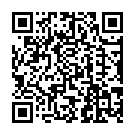 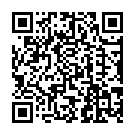 ※下記、ホームページ内容もご参照ください。https://www.meg-snow.com/csr/syokuiku/class/対象学年大人（スタッフ・保護者・地域の方）必要経費無料乳の食育骨・カルシウムセミナー～骨の健康のために大切なお話～特に成長期である小学生は重要な時期、子どもたちにも是非お伝えください。プログラム内容カルシウムは骨をつくる大切な栄養素ですが、日本人は慢性的にカルシウム不足です。私たちの体を支えている「骨」は、自分自身でしっかり管理しないといけません。骨に欠かせないカルシウムなどの栄養素、骨の健康を維持するポイントをわかりやすくお伝えします。※下記、ホームページ内容もご参照ください。https://www.meg-snow.com/csr/syokuiku/class/定員20名～所要時間約60分乳の食育骨・カルシウムセミナー～骨の健康のために大切なお話～特に成長期である小学生は重要な時期、子どもたちにも是非お伝えください。プログラム内容カルシウムは骨をつくる大切な栄養素ですが、日本人は慢性的にカルシウム不足です。私たちの体を支えている「骨」は、自分自身でしっかり管理しないといけません。骨に欠かせないカルシウムなどの栄養素、骨の健康を維持するポイントをわかりやすくお伝えします。※下記、ホームページ内容もご参照ください。https://www.meg-snow.com/csr/syokuiku/class/準備物プロジェクター、スクリーン（ホワイトボード可）又はＴＶモニター、マイク・スピーカー、電源、机、いす。プロジェクター、スクリーン（ホワイトボード可）又はＴＶモニター、マイク・スピーカー、電源、机、いす。プロジェクター、スクリーン（ホワイトボード可）又はＴＶモニター、マイク・スピーカー、電源、机、いす。乳の食育骨・カルシウムセミナー～骨の健康のために大切なお話～特に成長期である小学生は重要な時期、子どもたちにも是非お伝えください。プログラム内容カルシウムは骨をつくる大切な栄養素ですが、日本人は慢性的にカルシウム不足です。私たちの体を支えている「骨」は、自分自身でしっかり管理しないといけません。骨に欠かせないカルシウムなどの栄養素、骨の健康を維持するポイントをわかりやすくお伝えします。※下記、ホームページ内容もご参照ください。https://www.meg-snow.com/csr/syokuiku/class/その他平日10時～16時まで平日10時～16時まで平日10時～16時まで